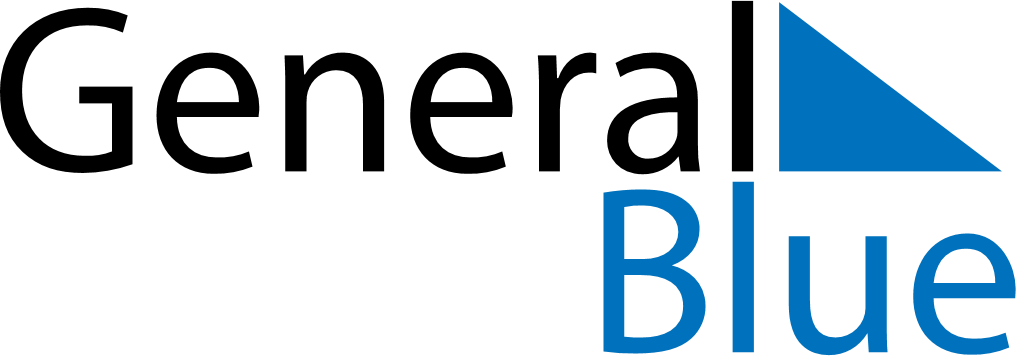 Weekly CalendarAugust 26, 2019 - September 1, 2019Weekly CalendarAugust 26, 2019 - September 1, 2019Weekly CalendarAugust 26, 2019 - September 1, 2019Weekly CalendarAugust 26, 2019 - September 1, 2019Weekly CalendarAugust 26, 2019 - September 1, 2019Weekly CalendarAugust 26, 2019 - September 1, 2019Weekly CalendarAugust 26, 2019 - September 1, 2019MondayAug 26MondayAug 26TuesdayAug 27WednesdayAug 28ThursdayAug 29FridayAug 30SaturdayAug 31SundaySep 015 AM6 AM7 AM8 AM9 AM10 AM11 AM12 PM1 PM2 PM3 PM4 PM5 PM6 PM7 PM8 PM9 PM10 PM